Humanitarian project By Republic Clinical Hospital of Medical Rehabilitation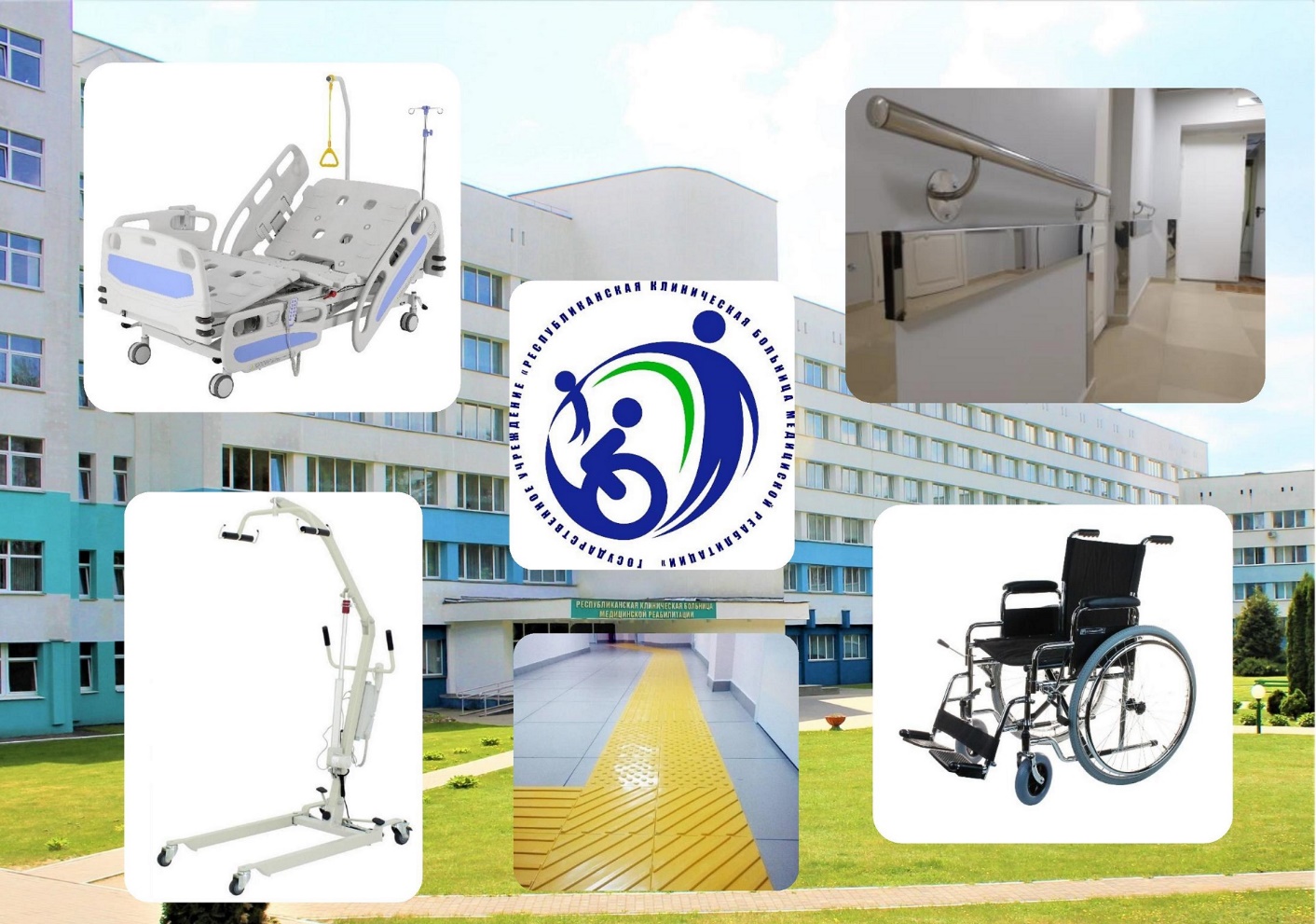 Project Title: Medical and social rehabilitation of patients with spinal injuriesProject Title: Medical and social rehabilitation of patients with spinal injuriesProject implementation period: years 2021–2023Project implementation period: years 2021–2023Beneficiary, proposing the project: Public institution “Republic Clinical Hospital of Medical Rehabilitation”Beneficiary, proposing the project: Public institution “Republic Clinical Hospital of Medical Rehabilitation”Project goals:  intentions aimed at the rehabilitation of patients with spinal injuries and disfunction of pelvic organsProject goals:  intentions aimed at the rehabilitation of patients with spinal injuries and disfunction of pelvic organsObjectives of the project :-creation of actual “barrier-free” environment for patients with spinal injuries;-installation of modern equipment in the curative gymnastics facilities;-procurement of consumables for patients with spinal injuries.Objectives of the project :-creation of actual “barrier-free” environment for patients with spinal injuries;-installation of modern equipment in the curative gymnastics facilities;-procurement of consumables for patients with spinal injuries.Target group: patients with spinal injuries and dysfunction of pelvic organs.Target group: patients with spinal injuries and dysfunction of pelvic organs.Brief description of project activities: -renovation of departmental facilities in order to ensure the convenience    of hospital stay for patients with spinal injuries;-creation of actual “barrier-free” environment;-purchase of medical equipment, training machinesBrief description of project activities: -renovation of departmental facilities in order to ensure the convenience    of hospital stay for patients with spinal injuries;-creation of actual “barrier-free” environment;-purchase of medical equipment, training machinesCumulative amount of financing (USD) – 300 000 $Cumulative amount of financing (USD) – 300 000 $Funding sourceRepublican budgetFinance amount(USD) – 300 000 $Donor funds                           250 000 $Co-financing                           50 000 $Place of project execution: Republic of Belarus, 223032, Minsk region, v.Aksakovschina, Rechnaia str. 1Place of project execution: Republic of Belarus, 223032, Minsk region, v.Aksakovschina, Rechnaia str. 1Contact person: Malyshkа Siarhei, Chief doctor of the Public institution “Republic Clinical Hospital of Medical Rehabilitation”, +37517 509 73 01Contact person: Malyshkа Siarhei, Chief doctor of the Public institution “Republic Clinical Hospital of Medical Rehabilitation”, +37517 509 73 01